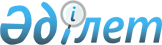 Теміртау қалалық мәслихатының 2021 жылғы 24 желтоқсандағы № 15/4 "Теміртау қаласының 2022-2024 жылдарға арналған бюджеті туралы" шешіміне өзгерістер енгізу туралыҚарағанды облысы Теміртау қалалық мәслихатының 2022 жылғы 6 желтоқсандағы № 37/4 шешімі
      Теміртау қалалық мәслихаты ШЕШТІ: 
      1. Теміртау қалалық мәслихатының 2021 жылғы 24 желтоқсандағы №15/4 "Теміртау қаласының 2022-2024 жылдарға арналған бюджеті туралы" (Нормативтік құқықтық актілерді мемлекеттік тізілімінде № 26142 болып тіркелген) шешіміне келесі өзгерістер енгізілсін:
      1-тармақ жаңа редакцияда жазылсын: 
      "1. 2022-2024 жылдарға арналған қала бюджеті тиісінше 1, 2 және 3-қосымшаларға сәйкес, оның ішінде 2022 жылға мынадай көлемдерде бекiтiлсiн:
      1) кірістер – 29 058 444 мың теңге, оның ішінде:
      салықтық түсiмдер бойынша – 23 564 626 мың теңге;
      салықтық емес түсімдер бойынша – 244 131 мың теңге;
      негізгі капиталды сатудан түсетін түсімдер бойынша – 329 988 мың тенге;
      трансферттердің түсімдері бойынша – 4 919 699 мың теңге;
      2) шығындар – 35 041 970 мың теңге;
      3) таза бюджеттік кредиттеу – - 21 868 мың теңге, оның ішінде:
      бюджеттік кредиттер – 0 мың теңге;
      бюджеттік кредиттерді өтеу - 21 868 мың теңге;
      4) қаржы активтерімен операциялар бойынша сальдо – 0 мың теңге, оның ішінде:
      қаржы активтерін сатып алу - 0 мың теңге;
      мемлекеттің қаржы активтерін сатудан түсетін түсімдер – 0 мың теңге;
      5) бюджет тапшылығы (профициті) – - 5 961 658 мың теңге;
      6) бюджет тапшылығын (профицитті пайдалану) қаржыландыру – 5 961 658 мың теңге;
      қарыз түсімдері – 0 мың теңге;
      қарыздарды өтеу – 220 222 мың теңге;
      бюджет қаражатының пайдаланылатын қалдықтары – 6 181 880 мың теңге.";
      4-тармақ жаңа редакцияда жазылсын: 
      "4. 2022 жылға арналған қалалық бюджет шығындары құрамында "Жергілікті өкілетті органдардың шешімі бойынша мұқтаж азаматтардың жекелеген топтарына әлеуметтік көмек" бағдарламасы бойынша 591 709 мың теңге көзделсін, оның ішінде: 
      1) Ұлы Отан соғысындағы Жеңіс күні қарсаңында біржолғы әлеуметтік көмек көрсетуге – 81 360 мың теңге;
      2) Наурыз мейрамын мерекелеу күні қарсаңында біржолғы әлеуметтік көмек көрсетуге – 320 112 мың теңге; 
      3) өмірлік қиын жағдай туындаған кезде әлеуметтік көмек көрсетуге – 67 532 мың теңге;
      4) 18 жасқа дейінгі адамның иммун тапшылығы вирусы бар балаларға әлеуметтік көмек көрсетуге – 3 025 мың теңге;
      5) Қазақстан Республикасының Конституциясы күні қарсаңында біржолғы әлеуметтік көмек көрсетуге – 20 640 мың теңге;
      6) Қазақстанның Тәуелсіздігі күні қарсаңында біржолғы әлеуметтік көмек көрсетуге – 99 040 мың теңге.";
      көрсетілген шешімге 1, 4, 5-қосымшалар осы шешімге 1, 2, 3-қосымшаларға сәйкес жаңа редакцияда жазылсын.
      2. Осы шешім 2022 жылғы 1 қаңтардан бастап қолданысқа енгізіледі. 2022 жылға арналған қалалық бюджет 2022 жылға Теміртау қаласына жоғары тұрған бюджеттерден бөлінген нысаналы трансферттер 2022 жылға Теміртау қаласының бюджетінен Ақтау кентінің бюджетіне бөлінген нысаналы трансферттер
					© 2012. Қазақстан Республикасы Әділет министрлігінің «Қазақстан Республикасының Заңнама және құқықтық ақпарат институты» ШЖҚ РМК
				
      Қалалық мәслихат хатшысы

А. Ломакин
Теміртау қалалық мәслихатының
2022 жылғы 06 желтоқсандағы
№ 37/4 шешіміне
1-қосымшаТеміртау қалалық мәслихатының
2021 жылғы 24 желтоқсандағы
№ 15/4 шешіміне
1-қосымша
Санаты
Санаты
Санаты
Санаты
Сомасы (мың теңге)
Сыныбы
Сыныбы
Сыныбы
Сомасы (мың теңге)
Кіші сыныбы
Кіші сыныбы
Сомасы (мың теңге)
Атауы
Сомасы (мың теңге)
1
2
3
4
5
I. Кірістер
29058444
1
Салықтық түсімдер
23564626
01
Табыс салығы 
13013723
1
Корпоративтік табыс салығы
3106525
2
Жеке табыс салығы
9907198
03
Әлеуметтік салық
2223090
1
Әлеуметтік салық
2223090
04
Меншiкке салынатын салықтар
7912402
1
Мүлiкке салынатын салықтар 
6664088
3
Жер салығы
651769
4
Көлiк құралдарына салынатын салық 
596534
5
Бірыңғай жер салығы
11
05
Тауарларға, жұмыстарға және көрсетілетін қызметтерге салынатын iшкi салықтар
354594
2
Акциздер
18714
3
Табиғи және басқа да ресурстарды пайдаланғаны үшiн түсетiн түсiмдер
185537
4
Кәсiпкерлiк және кәсiби қызметтi жүргiзгенi үшiн алынатын алымдар
150343
08
Заңдық маңызы бар әрекеттерді жасағаны және (немесе) оған уәкілеттігі бар мемлекеттік органдар немесе лауазымды адамдар құжаттар бергені үшін алынатын міндетті төлемдер
60817
1
Мемлекеттік баж
60817
2
Салықтық емес түсiмдер
244131
01
Мемлекеттік меншіктен түсетін кірістер
18692
5
Мемлекет меншігіндегі мүлікті жалға беруден түсетін кірістер
18692
03
Мемлекеттік бюджеттен қаржыландырылатын мемлекеттік мекемелер ұйымдастыратын мемлекеттік сатып алуды өткізуден түсетін ақша түсімдері 
4017
1
Мемлекеттік бюджеттен қаржыландырылатын мемлекеттік мекемелер ұйымдастыратын мемлекеттік сатып алуды өткізуден түсетін ақша түсімдері 
4017
04
Мемлекеттік бюджеттен қаржыландырылатын, сондай-ақ Қазақстан Республикасы Ұлттық Банкінің бюджетінен (шығыстар сметасынан) ұсталатын және қаржыландырылатын мемлекеттік мекемелер салатын айыппұлдар, өсімпұлдар, санкциялар, өндіріп алулар
326
1
Мұнай секторы ұйымдарынан және Жәбірленушілерге өтемақы қорына түсетін түсімдерді қоспағанда, мемлекеттік бюджеттен қаржыландырылатын, сондай-ақ Қазақстан Республикасы Ұлттық Банкінің бюджетінен (шығыстар сметасынан) ұсталатын және қаржыландырылатын мемлекеттік мекемелер салатын айыппұлдар, өсімпұлдар, санкциялар, өндіріп алулар
326
06
Басқа да салықтық емес түсiмдер 
221096
1
Басқа да салықтық емес түсiмдер 
221096
3
Негізгі капиталды сатудан түсетін түсімдер
329988
01
Мемлекеттік мекемелерге бекітілген мемлекеттік мүлікті сату
123026
1
Мемлекеттік мекемелерге бекітілген мемлекеттік мүлікті сату
123026
03
Жердi және материалдық емес активтердi сату
 206962 
1
Жерді сату
 152983 
2
Материалдық емес активтерді сату
 53979 
4
Трансферттердің түсімдері
4919699
01
Төмен тұрған мемлекеттiк басқару органдарынан трансферттер 
 24187 
3
Аудандық маңызы бар қалалардың, ауылдардың, кенттердің, ауылдық округтардың бюджеттерінен трансферттер
 24187 
02
Мемлекеттiк басқарудың жоғары тұрған органдарынан түсетiн трансферттер
4895512
2
Облыстық бюджеттен түсетiн трансферттер
4895512
Функционалдық топ
Функционалдық топ
Функционалдық топ
Функционалдық топ
Функционалдық топ
Сомасы (мың теңге)
Кіші функция
Кіші функция
Кіші функция
Кіші функция
Сомасы (мың теңге)
Бюджеттік бағдарламалардың әкімшісі
Бюджеттік бағдарламалардың әкімшісі
Бюджеттік бағдарламалардың әкімшісі
Сомасы (мың теңге)
Бағдарлама
Бағдарлама
Сомасы (мың теңге)
Атауы
Сомасы (мың теңге)
1
2
3
4
5
6
II. Шығындар
35041970
01
Жалпы сипаттағы мемлекеттiк көрсетілетін қызметтер
1355628
1
Мемлекеттiк басқарудың жалпы функцияларын орындайтын өкiлдi, атқарушы және басқа органдар
346521
112
Аудан (облыстық маңызы бар қала) мәслихатының аппараты
44774
001
Аудан (облыстық маңызы бар қала) мәслихатының қызметін қамтамасыз ету жөніндегі қызметтер
43605
005
Мәслихаттар депутаттары қызметінің тиімділігін арттыру
1169
122
Аудан (облыстық маңызы бар қала) әкімінің аппараты
301747
001
Аудан (облыстық маңызы бар қала) әкімінің қызметін қамтамасыз ету жөніндегі қызметтер
301747
2
Қаржылық қызмет
61508
489
Ауданның (облыстық маңызы бар қаланың) мемлекеттік активтер және сатып алу бөлімі
61508
001
Жергілікті деңгейде мемлекеттік активтер мен сатып алуды басқару саласындағы мемлекеттік саясатты іске асыру жөніндегі қызметтер
38391 
003
Мемлекеттiк органның күрделі шығыстары
12914 
004
Салық салу мақсатында мүлікті бағалауды жүргізу
8912 
005
Жекешелендіру, коммуналдық меншікті басқару, жекешелендіруден кейінгі қызмет және осыған байланысты дауларды реттеу
1291 
9
Жалпы сипаттағы өзге де мемлекеттiк қызметтер
947599
454
Ауданның (облыстық маңызы бар қаланың) кәсіпкерлік және ауыл шаруашылығы бөлімі
52006 
001
Жергілікті деңгейде кәсіпкерлікті және ауыл шаруашылығын дамыту саласындағы мемлекеттік саясатты іске асыру жөніндегі қызметтер
52006 
459
Ауданның (облыстық маңызы бар қаланың) экономика және қаржы бөлімі
84226
001
Ауданның (облыстық маңызы бар қаланың) экономикалық саясаттын қалыптастыру мен дамыту, мемлекеттік жоспарлау, бюджеттік атқару және коммуналдық меншігін басқару саласындағы мемлекеттік саясатты іске асыру жөніндегі қызметтер
74706
113
Төменгі тұрған бюджеттерге берілетін нысаналы ағымдағы трансферттер
9520 
483
Ауданның (облыстық маңызы бар қаланың) тұрғын үй-коммуналдық шаруашылығы, жолаушылар көлігі, автомобиль жолдары, құрылыс және тұрғын үй инспекциясы бөлімі
811367
001
Жергілікті деңгейде тұрғын үй-коммуналдық шаруашылық, жолаушылар көлігі, автомобиль жолдары, құрылыс және тұрғын үй инспекциясы саласындағы мемлекеттік саясатты іске асыру жөніндегі қызметтер
235192 
113
Төменгі тұрған бюджеттерге берілетін нысаналы ағымдағы трансферттер
576175
02
Қорғаныс
143441
1
Әскери мұқтаждар
87084
122
Аудан (облыстық маңызы бар қала) әкімінің аппараты
87084
005
Жалпыға бірдей әскери міндетті атқару шеңберіндегі іс-шаралар
87084
2
Төтенше жағдайлар жөнiндегi жұмыстарды ұйымдастыру
56357
122
Аудан (облыстық маңызы бар қала) әкімінің аппараты
56357
006
Аудан (облыстық маңызы бар қала) ауқымындағы төтенше жағдайлардың алдын алу және оларды жою
56201
007
Аудандық (қалалық) ауқымдағы дала өрттерінің, сондай-ақ мемлекеттік өртке қарсы қызмет органдары құрылмаған елдi мекендерде өрттердің алдын алу және оларды сөндіру жөніндегі іс-шаралар
156
03
Қоғамдық тәртіп, қауіпсіздік, құқықтық, сот, қылмыстық-атқару қызметі
181970
9
Қоғамдық тәртіп және қауіпсіздік саласындағы басқа да қызметтер
181970
483
Ауданның (облыстық маңызы бар қаланың) тұрғын үй-коммуналдық шаруашылығы, жолаушылар көлігі, автомобиль жолдары, құрылыс және тұрғын үй инспекциясы бөлімі
181970
048
Елдi мекендерде жол қозғалысы қауiпсiздiгін қамтамасыз ету
181970
06
Әлеуметтiк көмек және әлеуметтiк қамсыздандыру
2229239
1
Әлеуметтiк қамсыздандыру
115464
451
Ауданның (облыстық маңызы бар қаланың) жұмыспен қамту және әлеуметтік бағдарламалар бөлімі
115464
005
Мемлекеттік атаулы әлеуметтік көмек
115464
2
Әлеуметтiк көмек
1913758
451
Ауданның (облыстық маңызы бар қаланың) жұмыспен қамту және әлеуметтік бағдарламалар бөлімі
1913758
002
Жұмыспен қамту бағдарламасы
357819
006
Тұрғын үйге көмек көрсету
150 
007
Жергілікті өкілетті органдардың шешімі бойынша мұқтаж азаматтардың жекелеген топтарына әлеуметтік көмек
591709
010
Үйден тәрбиеленіп оқытылатын мүгедек балаларды материалдық қамтамасыз ету
1670
013
Белгіленген тұрғылықты жері жоқ тұлғаларды әлеуметтік бейімдеу
110813 
014
Мұқтаж азаматтарға үйде әлеуметтiк көмек көрсету
177965 
017
Оңалтудың жеке бағдарламасына сәйкес мұқтаж мүгедектерді протездік-ортопедиялық көмек, сурдотехникалық құралдар, тифлотехникалық құралдар, санаторий-курорттық емделу, міндетті гигиеналық құралдармен қамтамасыз ету, арнаулы жүріп-тұру құралдары, қозғалуға қиындығы бар бірінші топтағы мүгедектерге жеке көмекшінің және есту бойынша мүгедектерге қолмен көрсететін тіл маманының қызметтері мен қамтамасыз ету
571824
023
Жұмыспен қамту орталықтарының қызметін қамтамасыз ету
101808
9
Әлеуметтiк көмек және әлеуметтiк қамтамасыз ету салаларындағы өзге де қызметтер
200017
451
Ауданның (облыстық маңызы бар қаланың) жұмыспен қамту және әлеуметтік бағдарламалар бөлімі
200017
001
Жергілікті деңгейде халық үшін әлеуметтік бағдарламаларды жұмыспен қамтуды қамтамасыз етуді іске асыру саласындағы мемлекеттік саясатты іске асыру жөніндегі қызметтер
74072
011
Жәрдемақыларды және басқа да әлеуметтік төлемдерді есептеу, төлеу мен жеткізу бойынша қызметтерге ақы төлеу
3335 
050
Қазақстан Республикасында мүгедектердің құқықтарын қамтамасыз етуге және өмір сүру сапасын жақсарту
87581 
054
Үкіметтік емес ұйымдарда мемлекеттік әлеуметтік тапсырысты орналастыру
17961 
067
Ведомстволық бағыныстағы мемлекеттік мекемелер мен ұйымдардың күрделі шығыстары
11253 
094
Әлеуметтік көмек ретінде тұрғын үй сертификаттарын беру
900 
113
Төменгі тұрған бюджеттерге берілетін нысаналы ағымдағы трансферттер
4915 
07
Тұрғын үй-коммуналдық шаруашылық
9707162
1
Тұрғын үй шаруашылығы
1648743
483
Ауданның (облыстық маңызы бар қаланың) тұрғын үй-коммуналдық шаруашылығы, жолаушылар көлігі, автомобиль жолдары, құрылыс және тұрғын үй инспекциясы бөлімі
1648743
005
Мемлекеттік тұрғын үй қорын сақтауды ұйымдастыру
228777 
007
Авариялық және ескiрген тұрғын үйлердi бұзу
201997 
010
Инженерлік-коммуникациялық инфрақұрылымды жобалау, дамыту және (немесе) жайластыру
275411
055
Коммуналдық тұрғын үй қорының тұрғын үйін жобалау және (немесе) салу, реконструкциялау
602824
098
Коммуналдық тұрғын үй қорының тұрғын үйлерін сатып алу
339734 
2
Коммуналдық шаруашылық
6306180
483
Ауданның (облыстық маңызы бар қаланың) тұрғын үй-коммуналдық шаруашылығы, жолаушылар көлігі, автомобиль жолдары, құрылыс және тұрғын үй инспекциясы бөлімі
6306180
013
Сумен жабдықтау және су бұру жүйесінің жұмыс істеуі
1019800 
014
Ауданның (облыстық маңызы бар қаланың) коммуналдық меншігіндегі жылу желілерін қолдануды ұйымдастыру
3862752 
017
Сумен жабдықтау және су бұру жүйелерін дамыту
1423628
3
Елді-мекендерді көркейту
1752239
483
Ауданның (облыстық маңызы бар қаланың) тұрғын үй-коммуналдық шаруашылығы, жолаушылар көлігі, автомобиль жолдары, құрылыс және тұрғын үй инспекциясы бөлімі
1752239 
020
Елдi мекендердегі көшелердi жарықтандыру
475447
021
Елдi мекендердiң санитариясын қамтамасыз ету
96936
022
Жерлеу орындарын ұстау және туыстары жоқ адамдарды жерлеу
2963 
023
Елдi мекендердi абаттандыру және көгалдандыру
1176893
08
Мәдениет, спорт, туризм және ақпараттық кеңістiк
1658366
1
Мәдениет саласындағы қызмет
694794
457
Ауданның (облыстық маңызы бар қаланың) мәдениет және тілдерді дамыту бөлімі
554936
003
Мәдени-демалыс жұмысын қолдау
554936
483
Ауданның (облыстық маңызы бар қаланың) тұрғын үй-коммуналдық шаруашылығы, жолаушылар көлігі, автомобиль жолдары, құрылыс және тұрғын үй инспекциясы бөлімі
139858 
056
Мәдениет объектілерін дамыту
139858
2
Спорт
157771
457
Ауданның (облыстық маңызы бар қаланың) мәдениет, тілдерді дамыту, дене шынықтыру және спорт бөлімі
157771
008
Ұлттық және бұқаралық спорт түрлерін дамыту
97572 
009
Аудандық (облыстық маңызы бар қалалық) деңгейде спорттық жарыстар өткiзу
30695
010
Әртүрлi спорт түрлерi бойынша аудан (облыстық маңызы бар қала) құрама командаларының мүшелерiн дайындау және олардың облыстық спорт жарыстарына қатысуы
29504 
3
Ақпараттық кеңiстiк
265745
456
Ауданның (облыстық маңызы бар қаланың) ішкі саясат бөлімі
26026 
002
Мемлекеттік ақпараттық саясат жүргізу жөніндегі қызметтер
26026 
457
Ауданның (облыстық маңызы бар қаланың) мәдениет, тілдерді дамыту, дене шынықтыру және спорт бөлімі
239719
006
Аудандық (қалалық) кiтапханалардың жұмыс iстеуi
198016 
007
Мемлекеттiк тiлдi және Қазақстан халқының басқа да тiлдерін дамыту
41703 
9
Мәдениет, спорт, туризм және ақпараттық кеңiстiктi ұйымдастыру жөнiндегi өзге де қызметтер
540056
456
Ауданның (облыстық маңызы бар қаланың) ішкі саясат бөлімі
385565
001
Жергілікті деңгейде ақпарат, мемлекеттілікті нығайту және азаматтардың әлеуметтік сенімділігін қалыптастыру саласында мемлекеттік саясатты іске асыру жөніндегі қызметтер
247764
003
Жастар саясаты саласында іс-шараларды іске асыру
128577
006
Мемлекеттік органның күрделі шығыстары
9224 
457
Ауданның (облыстық маңызы бар қаланың) мәдениет, тілдерді дамыту, дене шынықтыру және спорт бөлімі
154491
001
Жергілікті деңгейде мәдениет, тілдерді дамыту, дене шынықтыру және спорт саласында мемлекеттік саясатты іске асыру жөніндегі қызметтер
93591
032
Ведомстволық бағыныстағы мемлекеттік мекемелер мен ұйымдардың күрделі шығыстары
54920 
113
Төменгі тұрған бюджеттерге берілетін нысаналы ағымдағы трансферттер
5980
09
Отын-энергетика кешенi және жер қойнауын пайдалану
2100756
1
Отын және энергетика
438330
483
Ауданның (облыстық маңызы бар қаланың) тұрғын үй-коммуналдық шаруашылығы, жолаушылар көлігі, автомобиль жолдары, құрылыс және тұрғын үй инспекциясы бөлімі
438330
024
Жылу-энергетикалық жүйені дамыту
438330
9
Отын-энергетика кешені және жер қойнауын пайдалану саласындағы өзге де қызметтер
1662426
483
Ауданның (облыстық маңызы бар қаланың) тұрғын үй-коммуналдық шаруашылығы, жолаушылар көлігі, автомобиль жолдары, құрылыс және тұрғын үй инспекциясы бөлімі
1662426
025
Газ тасымалдау жүйесін дамыту
1662426
10
Ауыл, су, орман, балық шаруашылығы, ерекше қорғалатын табиғи аумақтар, қоршаған ортаны және жануарлар дүниесін қорғау, жер қатынастары
55770
6
Жер қатынастары
55770
463
Ауданның (облыстық маңызы бар қаланың) жер қатынастары бөлімі
55770
001
Аудан (облыстық маңызы бар қала) аумағында жер қатынастарын реттеу саласындағы мемлекеттік саясатты іске асыру жөніндегі қызметтер
43719
004
Жердi аймақтарға бөлу жөнiндегi жұмыстарды ұйымдастыру
11788 
007
Мемлекеттік органның күрделі шығыстары
263
11
Өнеркәсіп, сәулет, қала құрылысы және құрылыс қызметі
62387
2
Сәулет, қала құрылысы және құрылыс қызметі
62387
468
Ауданның (облыстық маңызы бар қаланың) сәулет және қала құрылысы бөлімі
62387
001
Жергілікті деңгейде сәулет және қала құрылысы саласындағы мемлекеттік саясатты іске асыру жөніндегі қызметтер
48892 
003
Аудан аумағында қала құрылысын дамыту схемаларын және елді мекендердің бас жоспарларын әзірлеу
13495
12
Көлiк және коммуникация
3767130
1
Автомобиль көлiгi
2792766
483
Ауданның (облыстық маңызы бар қаланың) тұрғын үй-коммуналдық шаруашылығы, жолаушылар көлігі, автомобиль жолдары, құрылыс және тұрғын үй инспекциясы бөлімі
2792766
026
Автомобиль жолдарының жұмыс істеуін қамтамасыз ету
1302283 
027
Көлік инфрақұрылымын дамыту
49835
028
Аудандық маңызы бар автомобиль жолдарын және елді-мекендердің көшелерін күрделі және орташа жөндеу
1440648 
9
Көлiк және коммуникациялар саласындағы өзге де қызметтер
974364
483
Ауданның (облыстық маңызы бар қаланың) тұрғын үй-коммуналдық шаруашылығы, жолаушылар көлігі, автомобиль жолдары, құрылыс және тұрғын үй инспекциясы бөлімі
974364
029
Кентiшiлiк (қалаiшiлiк), қала маңындағы және ауданiшiлiк қоғамдық жолаушылар тасымалдарын ұйымдастыру
10434 
030
Әлеуметтік маңызы бар қалалық (ауылдық), қала маңындағы және ауданішілік қатынастар бойынша жолаушылар тасымалдарын субсидиялау
963930
13
Басқалар
326527
9
Басқалар
326527
459
Ауданның (облыстық маңызы бар қаланың) экономика және қаржы бөлімі
326527
012
Ауданның (облыстық маңызы бар қаланың) жергілікті атқарушы органының резерві
326527
14
Борышқа қызмет көрсету
183245 
1
Борышқа қызмет көрсету
183245 
459
Ауданның (облыстық маңызы бар қаланың) экономика және қаржы бөлімі
183245 
021
Жергілікті атқарушы органдардың облыстық бюджеттен қарыздар бойынша сыйақылар мен өзге де төлемдерді төлеу бойынша борышына қызмет көрсету
183245 
15
Трансферттер
13270349
1
Трансферттер
13270349
459
Ауданның (облыстық маңызы бар қаланың) экономика және қаржы бөлімі
13270349
006
Пайдаланылмаған (толық пайдаланылмаған) нысаналы трансферттерді қайтару
101692 
024
Заңнаманы өзгертуге байланысты жоғары тұрған бюджеттің шығындарын өтеуге төменгі тұрған бюджеттен ағымдағы нысаналы трансферттер
11642664 
038
Субвенциялар
219725 
054
Қазақстан Республикасының Ұлттық қорынан берілетін нысаналы трансферт есебінен республикалық бюджеттен бөлінген пайдаланылмаған (түгел пайдаланылмаған) нысаналы трансферттердің сомасын қайтару
1306268 
III.Таза бюджеттік кредиттеу
-21868 
Санаты
Санаты
Санаты
Санаты
Сомасы (мың теңге)
Сыныбы
Сыныбы
Сыныбы
Сомасы (мың теңге)
Кіші сыныбы
Кіші сыныбы
Сомасы (мың теңге)
Атауы
Сомасы (мың теңге)
1
2
3
4
5
Бюджеттік кредиттер
0
5
Бюджеттік кредиттерді өтеу
21868
01
Бюджеттік кредиттерді өтеу
21868
1
Мемлекеттік бюджеттен берілген бюджеттік кредиттерді өтеу
21868
Функционалдық топ
Функционалдық топ
Функционалдық топ
Функционалдық топ
Функционалдық топ
Сомасы (мың теңге)
Кіші функция
Кіші функция
Кіші функция
Кіші функция
Сомасы (мың теңге)
Бюджеттік бағдарламалардың әкімшісі
Бюджеттік бағдарламалардың әкімшісі
Бюджеттік бағдарламалардың әкімшісі
Сомасы (мың теңге)
Бағдарлама
Бағдарлама
Сомасы (мың теңге)
Атауы
Сомасы (мың теңге)
1
2
3
4
5
6
IV. Қаржы активтерімен операциялар бойынша сальдо
0
Қаржы активтерін сатып алу
0
Санаты
Санаты
Санаты
Санаты
Сомасы (мың теңге)
Сыныбы
Сыныбы
Сыныбы
Сомасы (мың теңге)
Кіші сыныбы
Кіші сыныбы
Сомасы (мың теңге)
Атауы
Сомасы (мың теңге)
1
2
3
4
5
6
Мемлекеттің қаржы активтерін сатудан түсетін түсімдер
0
01
Мемлекеттің қаржы активтерін сатудан түсетін түсімдер
0
1
Қаржы активтерін ел ішінде сатудан түсетін түсімдер
0
Санаты
Санаты
Санаты
Санаты
Сомасы (мың теңге)
Сыныбы
Сыныбы
Сыныбы
Сомасы (мың теңге)
Кіші сыныбы
Кіші сыныбы
Сомасы (мың теңге)
Атауы
Сомасы (мың теңге)
1
2
3
4
5
V. Бюджет тапшылығы (профициті)
-5961658
VI. Бюджет тапшылығын қаржыландыру (профицитін пайдалану)
5961658
Санаты
Санаты
Санаты
Санаты
Сомасы (мың теңге)
Сыныбы
Сыныбы
Сыныбы
Сомасы (мың теңге)
Кіші сыныбы
Кіші сыныбы
Сомасы (мың теңге)
Атауы
Сомасы (мың теңге)
1
2
3
4
5
7
Қарыздар түсімдері
0
01
Мемлекеттік ішкі қарыздар
0
1
Мемлекеттік эмиссиялық бағалы қағаздар
0
Функциональная группа
Функциональная группа
Функциональная группа
Функциональная группа
Функциональная группа
Сомасы (мың теңге)
Кіші функция
Кіші функция
Кіші функция
Кіші функция
Сомасы (мың теңге)
Бюджеттік бағдарламалардың әкімшісі
Бюджеттік бағдарламалардың әкімшісі
Бюджеттік бағдарламалардың әкімшісі
Сомасы (мың теңге)
Бағдарлама
Бағдарлама
Сомасы (мың теңге)
Атауы
Сомасы (мың теңге)
1
2
3
4
5
6
16
Қарыздарды өтеу
220222
1
Қарыздарды өтеу
220222
459
Ауданның (облыстық маңызы бар қаланың) экономика және қаржы бөлімі
220222
005
Жергілікті атқарушы органның жоғары тұрған бюджет алдындағы борышын өтеу
220222
Санаты
Санаты
Санаты
Санаты
Сомасы (мың теңге)
Сыныбы
Сыныбы
Сыныбы
Сомасы (мың теңге)
Кіші сыныбы
Кіші сыныбы
Сомасы (мың теңге)
Атауы
Сомасы (мың теңге)
1
2
3
4
5
8
Бюджет қаражатының пайдаланылатын қалдықтары
6181880Теміртау қалалық
мәслихатының 2022 жылғы
06 желтоқсандағы № 37/4 шешіміне
2- қосымшаТеміртау қалалық мәслихатының
2021 жылғы 24 желтоқсандағы
№ 15/4 шешіміне
4-қосымша
№ р/с
Атауы
Сомасы барлығы (мың теңге)
оның ішінде қаржы көздері бойынша:
оның ішінде қаржы көздері бойынша:
оның ішінде қаржы көздері бойынша:
оның ішінде қаржы көздері бойынша:
№ р/с
Атауы
Сомасы барлығы (мың теңге)
республикалық бюджеттен
Ұлттық қорынан берілетін кепілдендірілген трансферт есебінен
Ұлттық қордан
облыстық бюджеттен
1
2
3
4
5
6
7
Теміртау қаласы бойынша барлығы
4 464 512
441 484
358 278
2 794 575
870 175
Жиыны нысаналы трансферттер
4 464 512
441 484
358 278
2 794 575
870 175
Ағымдағы нысаналы трансферттер
961 925
441 484
358 278
-
162 163
1
Нәтижелі жұмыспен қамтуды дамытуға
252 799
39 925
187 496
-
25 378
жалақыны ішінара субсидиялауға
11 521
11 521
жастар практикасына
35 994
8 278
27 716
жаңа бизнес идеяларды іске асыруға мемлекеттік гранттар беруге
30 745
13 478
17 267
оның ішінде жастарға 
14 821
6 126
8 695
қоғамдық жұмыстарға
41 245
6 648
34 597
күміс жасы
93 746
93 746
бірінші жұмыс орны
14 170
14 170
жұмыс берушілердің өтініштері бойынша қысқа мерзімді кәсіптік оқытуға
25 378
25 378
2
Қазақстан Республикасында мүгедектердің құқықтарын қамтамасыз ету және өмір сүру сапасын жақсартуға
239 292
139 731
-
-
99 561
протездік-ортопедиялық, сурдотехникалық, тифлотехникалық құралдар, арнаулы жүріп-тұру құралдары (кресло-арбалар), техникалық көмекші (орнын толтырушы) құралдарды кеңейту, Брайль қарпімен ақпаратты енгізу/шығару ішіне салынған сөйлеу синтезі бар портативті тифлокомпьютер
31 309
31 309
протездік-ортопедиялық, сурдотехникалық, тифлотехникалық құралдар, арнаулы жүріп-тұру құралдары (кресло-арбалар)
56 677
56 677
мүгедектерді міндетті гигиеналық құралдармен қамтамасыз ету, Spina bifida диагнозы бар мүгедек балаларды бір рет пайдаланылатын катетерлермен қамтамасыз ету нормаларын ұлғайту
45 465
45 465
ымдау тілі маманының қызметтерін көрсету
10 807
10 807
санаториялық-курорттық емдеу
95 034
52 150
42 884
3
Мемлекеттік атаулы әлеуметтік көмекті төлеуге
97 803
97 803
мемлекеттік атаулы әлеуметтік көмекті төлеуге
81 867
81 867
балаларға кепілді әлеуметтік пакетке
15 936
15 936
4
Мемлекеттік мәдениет ұйымдарының және архив мекемелерінің басқарушы және негізгі персоналына мәдениет ұйымдарындағы және архив мекемелеріндегі ерекше еңбек жағдайлары үшін лауазымдық айлықақысына қосымша ақылар белгілеуге
39 509
39 509
5
Мемлекеттік ұйымдардың: стационарлық және жартылай стационарлық үлгідегі медициналық-әлеуметтік мекемелердің, үйде қызмет көрсету, уақытша болу ұйымдарының, халықты жұмыспен қамту орталықтары жұмыскерлерінің жалақысын көтеруге
149 055
66 405
82 650
6
Азаматтық қызметшілердің жекелеген санаттарының, мемлекеттік бюджет қаражаты есебінен ұсталатын ұйымдар қызметкерлерінің, қазыналық кәсіпорындар қызметкерлерінің жалақысын көтеруге
145 074
56 942
88 132
7
Спорт инструкторларына жалақы төлеуге (ставкалар) және спорт ұйымдарын жөндеуге
31 184
-
31 184
8
Тұрғын үй-коммуналдық шаруашылық үшін
6 040
6 040
9
Мәслихаттар депутаттары қызметінің тиімділігін арттыру
1 169
1 169
Даму нысаналы трансферттері
 3 502 587 
-
-
 2 794 575 
708 012
10
Теміртау қаласының 10-11 ықшамаудандарындағы жеке тұрғын үйлерге инженерлік-коммуникациялық инфрақұрылым салу. "Электрмен жабдықтау" (ортақ қаржыландыру)
118 305
118 305
11
"Теміртау" АГТС-тен "САРЫ-АРҚА" МГ-ге дейін Теміртау қаласының газ тарату желілерін салу
1 662 426
1 662 426
12
Теміртау қаласының шаруашылық-фекалдық кәріз желілерін салу, Әлеуметтік қала (ортақ қаржыландыру)
1 132 149
1 132 149
-
13
Қарағанды облысы Теміртау қаласында кредиттік етіп 36 пәтерлі тұрғын үй салу (сыртқы инженерлік желілерінсіз және абаттандырусыз)
209 097
209 097
14
Қарағанды облысы, Теміртау қаласы, ТП-03-тен бастап 1-павильонға дейінгі (Ушинский көшесі мен Қарағанды көшесінің қиылысы) мекенжайдағы № 2 жылу магистралінің учаскесін реконструкциялау
380 610
380 610Теміртау қалалық мәслихатының
2022 жылғы 06 желтоқсандағы
№ 37/4 шешіміне
3- қосымшаТеміртау қалалық мәслихатының
2021 жылғы 24 желтоқсандағы
№ 15/4 шешіміне
5-қосымша
Функционалдық топ
Функционалдық топ
Функционалдық топ
Функционалдық топ
Функционалдық топ
Сомасы (мың теңге)
Кіші функция
Кіші функция
Кіші функция
Кіші функция
Сомасы (мың теңге)
Бюджеттік бағдарламалардың әкімшісі
Бюджеттік бағдарламалардың әкімшісі
Бюджеттік бағдарламалардың әкімшісі
Сомасы (мың теңге)
Бағдарлама
Бағдарлама
Сомасы (мың теңге)
Атауы
Сомасы (мың теңге)
1
2
3
4
5
6
Барлығы, оның ішінде:
596590
01
Жалпы сипаттағы мемлекеттiк көрсетілетін қызметтер
585695
9
Жалпы сипаттағы өзге де мемлекеттiк қызметтер
585695
459
Ауданның (облыстық маңызы бар қаланың) экономика және қаржы бөлімі
9520
113
Төменгі тұрған бюджеттерге берілетін нысаналы ағымдағы трансферттер
9520
Аудандық маңызы бар қала, ауыл, кент, ауылдық округ әкімінің қызметін қамтамасыз ету жөніндегі қызметтер
9520
азаматтық қызметшілердің жекелеген санаттарының, мемлекеттік бюджет қаражаты есебінен ұсталатын ұйымдар қызметкерлерінің, қазыналық кәсіпорындар қызметкерлерінің жалақысын көтеруге
9520
483
Ауданның (облыстық маңызы бар қаланың) тұрғын үй-коммуналдық шаруашылығы, жолаушылар көлігі, автомобиль жолдары, құрылыс және тұрғын үй инспекциясы бөлімі
576175
113
Төменгі тұрған бюджеттерге берілетін нысаналы ағымдағы трансферттер
576175
Елді мекендерді сумен жабдықтауды ұйымдастыру, оның ішінде:
140065
Ақтау кентінің Жаңа бөлігіндегі су құбырлары желілерін күрделі жөндеуге
81041
Ақтау кентінің Ескі бөлігіндегі су құбырлары желілерін күрделі жөндеуге
59024
Елді мекендерді абаттандыру және көгалдандыру барлығы, оның ішінде: 
104465
православия және мұсылман зираттарының қоршауын ағымды жөндеуге
78084 
ҰОС монументін ағымды жөндеуге
17967 
балалар алаңдарына қоршау және жарықтандыру орнату
2789
спорттық ойын алаңдарын ағымды жөндеуге
2499 
екі шыршаны әшекейлерімен сатып алуға және орнатуға
3126
Автомобиль жолдарын күрделі және орташа жөндеу барлығы, оның ішінде: 
331645
Ақтау кентінің жолын Абай көшесінен Мырза стансасына дейін орташа жөндеуге
144259 
Ақтау кентінің жолын республикалық трассадан Абай көшесіне дейін орташа жөндеуге
155485 
Ақтау кентінің жолын Спартак көшесінен ауруханаға дейін орташа жөндеуге
21389
Ақтау кенті үшін техникалық қадағалау қызметтеріне
10512 
06
Әлеуметтiк көмек және әлеуметтiк қамсыздандыру
4915 
9
Әлеуметтiк көмек және әлеуметтiк қамтамасыз ету салаларындағы өзге де қызметтер
4915 
451
Ауданның (облыстық маңызы бар қаланың) жұмыспен қамту және әлеуметтік бағдарламалар бөлімі
4915 
113
Төменгі тұрған бюджеттерге берілетін нысаналы ағымдағы трансферттер
4915 
Мұқтаж азаматтарға үйде әлеуметтiк көмек көрсету, оның ішінде:
4915 
мемлекеттік ұйымдардың: стационарлық және жартылай стационарлық үлгідегі медициналық-әлеуметтік мекемелердің, үйде қызмет көрсету, уақытша болу ұйымдарының, халықты жұмыспен қамту орталықтары жұмыскерлерінің жалақысын көтеруге
4915 
08
Мәдениет, спорт, туризм және ақпараттық кеңістiк
5980
9
Мәдениет, спорт, туризм және ақпараттық кеңiстiктi ұйымдастыру жөнiндегi өзге де қызметтер
5980
457
Ауданның (облыстық маңызы бар қаланың) мәдениет, тілдерді дамыту, дене шынықтыру және спорт бөлімі
5980
113
Төменгі тұрған бюджеттерге берілетін нысаналы ағымдағы трансферттер
5980
Жергілікті деңгейде мәдени-демалыс жұмысын қолдау, оның ішінде:
5980
мемлекеттік мәдениет ұйымдарының және архив мекемелерінің басқарушы және негізгі персоналына мәдениет ұйымдарындағы және архив мекемелеріндегі ерекше еңбек жағдайлары үшін лауазымдық айлықақысына қосымша ақылар белгілеуге
1405
мерекелік іс-шараларды өткізуге
4575 